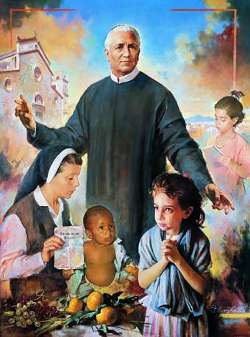 Une pensée pour la journée de Saint Alfonso Maria FuscoJe voudrais que mon ombre fasse du bien!Le chemin de la Croix est celui que Dieu réserve à ses élus.Dieu est le Père des Miséricordes et le Dieu de toute consolation; il sépare parfois ces deux qualités: la consolation se retire, mais la Miséricorde subsiste.La douleur, la pauvreté et le mépris étaient les compagnons de Jésus, et l'héritage de ses vrais disciples.Avez-vous commis un péché? N'arrêtez pas d'y penser, mais repentez-vous et remédiez-y.Il ne se passe rien dans le monde que Dieu ne veuille ou ne permette: Dieu ne peut ou ne veut pas permettre quelque chose de mal; Dieu nous éloigne du mal et faire tout concourir pour notre bien.Dieu seul a le droit d'exiger notre cœur. Lui seul est capable de le satisfaire.Grâce à la patience, on apprend à gagner et à se dépasser. La patience est la protection et le soutien de toutes les vertus. La patience nous aide à faire de ce monde, un purgatoire et à nous prépare à quitter la terre, pour être reçu dans le ciel et y être couronné dans la gloire.Quatre choses que nous devons à notre prochain: le supporter dans ses fautes, l'aider dans ses besoins, le consoler dans ses douleurs, l'édifier avec nos bons exemples et avec notre conduite.Fille, tout est vanité: considérez tout sérieusement : tout, tout est vanité.Fille, en souffrant on trouve Dieu.Qui aime la croix et qui souffre, aime Jésus, qui a horreur de la souffrance, hait Jésus.Fille, si tu veux être parfaite, serre toi tout contre la Croix.Le moyen de trouver Dieu n'est pas de nous chercher nous-mêmes.Pour être du côté de Dieu, il n'est pas nécessaire d'avoir de grands talents: il suffit d'avoir un cœur et d'aimer.Nous allons à Dieu avec simplicité, et marchons sans compter les pas.Quiconque a bien étudié le Crucifix sait tout.Jésus-Christ est un Dieu crucifié qui crucifie: il a été crucifié par ses ennemis et crucifié ses amis.Le passé nous remplit de remords, le présent, de dégoût, l’avenir, de peur : abandonnons-nous dans les bras de la divine Providence!La vie, c’est le temps pour chercher Dieu, le temps de le trouver c'est la mort, le temps de le posséder c’est l'éternité.Voulez-vous connaître les moyens pour trouver Jésus ? L'humilité vous mettra au pied de sa croix, la confiance dans ses mains, l'amour vous mettra dans son cœur.Nous ne devons jamais dire quoi que ce soit qui puisse offenser le cœur des autres.Les voies du ciel sont: douleurs, afflictions, croix, labeurs.Quand tout nous manquera, tombons dans les bras du Père et réveillons en nous notre confiance en Lui.La charité est comme la foi: sans les œuvres, la foi est morte, et la charité aussi.Essayez de pratiquer une sainte prière et vous arriverez au plus haut degré de la perfection.Ces défauts, que vous ou d'autres ne pouvez pas corriger, recommandez-les à Dieu, en attendant sa disposition divine.La charité doit être tendre, ardente, bénéfique, compatissante, universelle, sincère, affectueuse.Nous devons prendre la charité que Jésus a pour nous comme modèle pour la nôtre envers les autres.Jésus m'a donné cinq pratiques sur le silence: 1 ° Le jour passe, la nuit passe sans bruit, en silence. Gardez vous aussi le silence. Passez sur la terre en silence pour trouver la joie au paradis. 2 ° Quand l'eau sort de la source, elle sort sans bruit, sans tumulte, et se fond dans le silence. 
3 ° Quand nous plantons de l’herbe, des plantes et des roses, ils grandissent en silence, répandent leur parfum en silence; ils tombent et meurent en silence, ils font tout en silence. Faites de même. 
4 ° Les raisins peuvent être cueillis en silence, jetés dans le pressoir et écrasés en silence; le vin est doux alors. Le bon fruit devient doux en silence. Pratiquez le silence.
5 ° Imitez le bois: il est coupé en silence, peint avec de la couleur que vous voulez en silence; il se laisse brûler en silence. Laissez-vous humilier en silence, travaillez, souffrez, faites tout en silence. Le silence tient lieu de paradis.Découvrez, Seigneur, la petitesse de la terre et la grandeur du Ciel. 
La brièveté du temps et la durée de l'éternité.Prière de Saint Alfonso Maria Fusco
Très Sainte Trinité, 
Nous vous louons pour votre don à l'Église et au monde de Saint Alfonso Maria Fusco. 
Nous vous bénissons pour l'esprit évangélique avec lequel il a travaillé à la louange de votre gloire et pour le bénéfice de ses frères. 
Nous vous remercions de nous l'avoir donné comme intercesseur et comme modèle. 
Son exemple nous guide pour construire un monde de justice et de paix. 
Que sa prière obtienne pour nous la grâce que nous désirons tant ... Amen.Source : http://santiebeati.blogspot.fr/2014/02/beato-alfonso-maria-fusco-sacerdote-e.htmlTraduction arrangée par Saint Michel Prince des Anges 